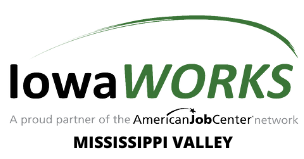 Assistive TechnologyAccommodations NoticeBURLINGTON CENTER ACCOMMODATIONS AVAILABLEAdjustable Height Table* Adjustable Keyboard Tray Trackball Mouse 	Large Print Keyboard 	Large Computer MonitorScreen Reader*		Headphones 	Handheld Magnifiers 	Assistive Listening System* Text to Speech Device* ASL Remote Services* LEP Remote Services* Closed Captioning Language Line*Alternative Materials 	Note Takers Virtual Appointments Private SpacesBraille KeyboardVirtual Lobby*Additional instructions provided at the end of the document.Other accommodations can be made upon request.HOW TO REQUESTAccommodations can be requested at the front desk from any available staff and will be provided upon request. The accommodation will be set up immediately or in a reasonable time frame to ensure all customers have equal access to programs and services.ASSISTIVE TECHNOLOGY LIST AND LOCATIONLocated On Skills Floor/ComputersAdjustable Height Table (instructions provided)Adjustable Keyboard Tray (instructions provided)Trackball Mouse Large Print Keyboard 	Large Computer Monitor Screen Reader – NVDA (instructions provided)Available Upon RequestNoise Canceling Headphones 	Handheld MagnifiersAssistive Listening System Text to Speech Device – C-Pen (instructions provided)Virtual Lobby (iPad and various apps)ASL Remote Services (instructions provided)LEP Remote Services (instructions provided)Closed Captioning Babel Notices/Language LineOnsite AccommodationsAlternative Materials - Large Print, Braille, Audio Sign Language Interpreters Note Takers Virtual Appointments ReadersPrivate SpacesASSISTIVE TECHNOLOGY INSTRUCTIONSAssistive Listening System - Sound PKT D1 EH Pocketalker Place lanyard around your neck. Turn on Pocketalker with the volume wheel but don’t turn all the way up.Plug in disposable earbuds and insert in ears.Slowly adjust the volume up until it is a comfortable volume.The tone wheel can be adjusted to clear up the sound. Text-to-Speech Device – C-PenFull User’s Guide https://cpenfiles.blob.core.windows.net/manualer/cpen600C_800C_EN.pdfOptionally, you can plug in disposable earbuds and place earbuds in your ears.Press the on buttonHold at a slight angle until the light comes on and move across textLift device and the pen will read the scanned text out loud Press the middle button to repeat the line of textWhen done, hold power button and follow instructions to power off.Screen Reader – Skills Floor Computers Username: RR-(location)-Narrator (example: RR-BR-Narrator)Password: Customer1Once logged in you have access to the Screen Reader (NVDA)Full list of NDVA Shortcuts: https://dequeuniversity.com/screenreaders/nvda-keyboard-shortcuts#nvda-nvda_shortcut_keysBrowse Mode: Browse mode is used when reading documents or webpages.Focus Mode: Focus mode is used when the user enters a form or other fields that require user input.NDVA automatically switches between the modes, but the user can toggle them by using Insert + Space Bar.Turn on Speech Viewer: enabling Speech Viewer opens a window that shows everything NDVA states. This is useful for sighted users learning NVDA for testing purposes. Enable it under Tools in the NDVA MenuASL Remote ServicesASL Video Remote Interpretation email: aslvri@handsupcommunications.comPhone: 319-213-9920LEP Remote Services Spoken Language Video Remote Interpretation email: vrispoken@handsupcommunications.comPhone: 319-213-9920Language Line 	Dial into the toll-free interpretation line 888-338-7394Enter Account Number, followed by # sign Select whether a 3rd party call is neededSelect Language by Entering the Corresponding NumberIf the language you need is not listed in the options, Enter “9” for all other languagesIf you need to speak with a customer service rep. prior to being connected with the interpreter, enter “9”Follow Additional Prompts (if applicable)REQUESTS FOR ADDITIONAL ACCOMMODATIONS Request an In-Person Sign Language Interpreter ASL or Foreign/Spoken Language On-site, Translation, and Live Captioning Phone: 319-213-9920E-mail: scheduling@handsupcommunications.comIowa Department for the Blind Website: https://blind.iowa.gov/Self-referrals: https://iowadeptblind.wufoo.com/forms/zvrywj80kfnxfj/Aids & Device Resource List: https://blind.iowa.gov/aids-devices-resource-list-1Braille requests: Karen Cunningham – karen.cunningham@blind.state.ia.usAudio requests: Leslie Heinzler – leslie.heinzler@blind.state.ia.usPhone: 515-281-1333 |  800-362-2587E-Mail: contact@blind.state.ia.usIowa Vocational Rehabilitation Services Website: https://ivrs.iowa.gov/Phone: 800-532-1486 | 319-753-2231Email: info@iowa.govEaster Seals Website: www.easterseals.com/iaPhone: 515-289-1933 Email: info@eastersealsia.orgEqual Opportunity Programs/EmployerAuxiliary aids and services are available upon request for individuals with disabilities.